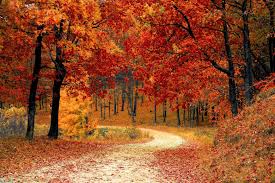 Samedi 17 novembre 2018de 10h30 à 12h30 en Forêt de Carlepont 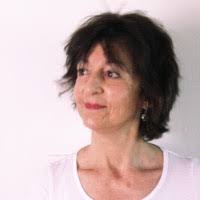 Patricia Faletto Sophrologue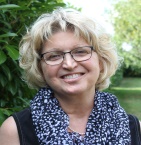 Isabelle Jaussaud Art-thérapeuteUne flânerie au cœur de la forêt où se mêlent sophrologie et créativité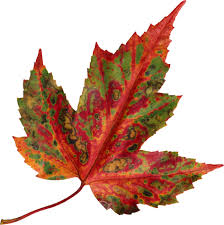 Réservation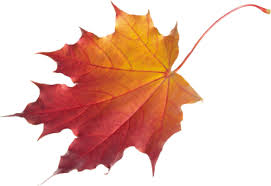 Patricia Faletto 06 42 66 76 89Isabelle Jaussaud 06 69 14 32 70